ALLEGATO BAl Dirigente Scolastico Lorenzo AlviggiScuola Secondaria di Primo grado per Ciechi di Via Vivaio, 7 - Milano  OGGETTO: dichiarazione sostitutiva titoli ai sensi dell’art. 46 del D.P.R. 445/2000      (esente da imposta di bollo ai sensi dell’art. 37 del DPR 28.12.200, n. 445)Il/la sottoscritto/apresa visione dell’avviso per la selezione di personale docente a tempo determinato della Scuola Secondaria di I grado “per Ciechi” di Via Vivaio, Milano, per l’a.s. 2023/24;consapevole delle sanzioni penali richiamate dall’art. 76 DPR 445/2000 in caso di dichiarazioni mendaci e della decadenza dai benefici eventualmente conseguiti con false dichiarazioni; consapevole del fatto che possono essere valutati solo i titoli debitamente indicati e descritti nel presente allegato, sotto la propria responsabilità,DICHIARA,ai sensi e per gli effetti dell’art. 46 del citato DPR 445/2000, di possedere i titoli riportati di seguito.Luogo e Data 	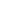 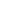 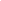 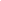 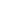 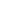 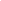 Firma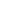 NOMECOGNOMENATO AILRESIDENTE INCODICE FISCALERECAPITO TELEFONICOINDIRIZZO EMAILCLASSE DI CONCORSO PER CUI VIENE PRESENTATA LA PRESENTE ISTANZACLASSE DI CONCORSO PER CUI VIENE PRESENTATA LA PRESENTE ISTANZACLASSE DI CONCORSO PER CUI VIENE PRESENTATA LA PRESENTE ISTANZACLASSE DI CONCORSO PER CUI VIENE PRESENTATA LA PRESENTE ISTANZATitoli e RequisitiDichiarazioniPunteggio assegnatoPunteggioTitolo di specializzazione all’insegnamento su posto di sostegno conseguita tramite percorso S.S.I.S. o T.F.A. o su posto speciale (titolo Romagnoli o equipollenti)10 puntiTitoli di studio universitari inerenti alla specialità della scuola (in aggiunta al titolo valido per l’accesso alla classe di concorso)Massimo 10 punti (5 per titolo)Esperienze lavorative extrascolastiche nell’area della disabilità (con contratto di lavoro)Massimo 10 punti (2 per ogni anno lavorativo)Titoli accademici coerenti con il PTOF della scuola (musica, teatro, area della disabilità, vista…) - Master - Dottorati di ricercaMassimo 8 punti (2 punti per titolo)Esperienze lavorative extrascolastiche nell’area della disabilità (con contratto di lavoro)Massimo 10 punti (2 per ogni anno lavorativo)Precedenti anni di insegnamento nella scuola di via VivaioMassimo 12 punti (3 per ogni anno lavorativo)